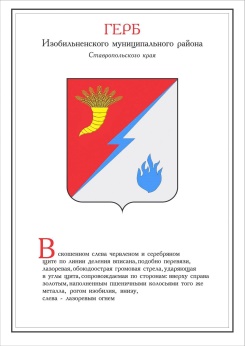 ДУМА ИЗОБИЛЬНЕНСКОГО городского округаСТАВРОПОЛЬСКОГО КРАЯПЕРВОГО СОЗЫВАРЕШЕНИЕ21 декабря 2018 года                      г. Изобильный                                      №212О порядке назначения и проведения опроса граждан в Изобильненском городском округе Ставропольского краяВ соответствии со статьей 31 Федерального закона от 06 октября 2003 года №131-ФЗ «Об общих принципах организации местного самоуправления в Российской Федерации», статьей 24 Закона Ставропольского края от         02 марта 2005 года №12-кз «О местном самоуправлении в Ставропольском крае», Законом Ставропольского края от 14 апреля 2017 года №35-кз             «О преобразовании муниципальных образований, входящих в состав Изобильненского муниципального района Ставропольского края, и об организации местного самоуправления на территории Изобильненского района Ставропольского края», статьей 17, пунктом 8 части 2 статьи 30 Устава Изобильненского городского округа Ставропольского края, подпунктом 5.1. решения Думы Изобильненского городского округа Ставропольского края от 10 октября 2017 года №23 «О правопреемстве органов местного самоуправления вновь образованного муниципального образования Изобильненский городской округ Ставропольского края»Дума Изобильненского городского округа Ставропольского края РЕШИЛА:1. Утвердить Порядок назначения и проведения опроса граждан в Изобильненском городском округе Ставропольского края согласно приложению.2. Признать утратившими силу: 2.1. решения совета Изобильненского муниципального района Ставропольского края:от 22 декабря 2009 года №193 «О Порядке назначения и проведения опроса граждан в Изобильненском муниципальном районе Ставропольского края»;от 01 ноября 2016 года №312 «О внесении изменений в решение совета Изобильненского муниципального района Ставропольского края от 22 декабря 2009 года №193 «О Порядке назначения и проведения опроса граждан в Изобильненском муниципальном районе Ставропольского края»;2.2. решение Совета города Изобильного Ставропольского края от 18 июля 2006 года №493 «О Положении об опросе граждан в городе Изобильном»;2.3. решение совета Новоизобильненского сельсовета Изобильненского района Ставропольского края от 28 апреля 2010 года №267 «О Порядке назначения и проведения опроса граждан в Новоизобильненском сельсовете Изобильненского района Ставропольского края»;2.4. решение совета станицы Новотроицкой Изобильненского района Ставропольского края от 24 февраля 2010 года №95 «О Порядке назначения и проведения опроса граждан станицы Новотроицкой Изобильненского района Ставропольского края»;2.5. решение Совета поселка Рыздвяного Изобильненского района Ставропольского края от 25 марта 2010 года №368 «Об утверждении Порядка проведения опроса населения поселка Рыздвяного Изобильненского района Ставропольского края»;2.6. решение совета хутора Спорного Изобильненского района Ставропольского края от 24 августа 2006 года №284 «Об утверждении Положения о порядке назначения и проведения опроса граждан в хуторе Спорном Изобильненского района Ставропольского края»;2.7. решения совета Староизобильненского сельсовета Изобильненского района Ставропольского края:от 25 сентября 2012 года №43 «О Положении о порядке назначения и проведения опроса граждан в Староизобильненском сельсовете Изобильненского района Ставропольского края»;от 25 августа 2015 года №249 «О внесении изменений в Положение о порядке назначения и проведения опроса граждан в Староизобильненском сельсовете Изобильненского района Ставропольского края, утвержденное решением совета Староизобильненского сельсовета Изобильненского района Ставропольского края от 25 сентября 2012 года №43»;2.8. решение Совета села Тищенского Изобильненского района Ставропольского края от 27 ноября 2013 года №139 «О Положении о порядке назначения и проведения опроса граждан в селе Тищенском Изобильненского района Ставропольского края».3. Контроль за выполнением настоящего решения возложить на комитет Думы Изобильненского городского округа Ставропольского края по вопросам законности и местного самоуправления.4. Настоящее решение вступает в силу со дня его официального опубликования (обнародования).Порядок назначения и проведения опроса граждан в Изобильненском городском округе Ставропольского края1. Общие положения1.1. Настоящий Порядок назначения и проведения опроса граждан в Изобильненском городском округе Ставропольского края (далее - Порядок), разработан в соответствии с Конституцией Российской Федерации, Федеральным законом от 06 октября 2003 года №131-ФЗ «Об общих принципах организации местного самоуправления в Российской Федерации», статьей 24 Закона Ставропольского края от 02 марта 2005 года №12-кз «О местном самоуправлении в Ставропольском крае», Уставом Изобильненского городского округа Ставропольского края и устанавливает процедуру назначения, подготовки, проведения и определения результатов опроса граждан в Изобильненском городском округе Ставропольского края (далее – опрос).1.2. Опрос является формой непосредственного участия населения Изобильненского городского округа Ставропольского края (далее – население городского округа) в осуществлении местного самоуправления и проводится в целях выявления мнения населения городского округа и его учета при принятии решений органами местного самоуправления Изобильненского городского округа Ставропольского края, должностными лицами местного самоуправления Изобильненского городского округа Ставропольского края (далее – органы местного самоуправления городского округа, должностные лица местного самоуправления городского округа), а также органами государственной власти Ставропольского края.1.3. Действие настоящего Порядка не распространяется на социологические опросы, проводимые на территории Изобильненского городского округа Ставропольского края (далее – территория городского округа).1.4. В опросе имеют право участвовать граждане Российской Федерации, обладающие избирательным правом, зарегистрированные на территории проведения опроса либо владеющие на праве собственности недвижимым имуществом на этой территории (далее – участники опроса).1.5. Опрос может проводиться на всей территории городского округа или на его части. Если территория проведения опроса охватывает несколько населенных пунктов, опрос проводится в каждом из них.1.6. Каждый участник опроса имеет только один голос и реализует свое право на участие лично.1.7. Участие в опросе является свободным и добровольным.  Никто не вправе оказывать воздействие на гражданина с целью принудить его к участию или неучастию в опросе либо воспрепятствовать свободному выражению участником опроса своего мнения.1.8. Подготовка, проведение и установление результатов опроса основываются на принципах открытости, гласности и объективности.1.9. Вопрос (вопросы), предлагаемый (предлагаемые) при проведении опроса, не должен (не должны) противоречить законодательству Российской Федерации, законодательству Ставропольского края и муниципальным правовым актам Изобильненского городского округа Ставропольского края (далее – муниципальные правовые акты) и должен (должны) быть сформулирован (сформулированы) таким образом, чтобы исключалась возможность его (их) множественного толкования.Проведение повторного опроса, то есть опроса по вопросу (вопросам), имеющему (имеющим) по смыслу или содержанию ту же формулировку, что и вопрос (вопросы), по которому (которым) проведен опрос, признанный состоявшимся, не допускается в течение года со дня официального опубликования (обнародования) его результатов.1.10. Мнение граждан, выявленное в ходе опроса, носит для органов местного самоуправления городского округа и должностных лиц местного самоуправления городского округа, а также органов государственной власти Ставропольского края рекомендательный характер.1.11. Обработка персональных данных участников опроса, полученных при проведении опроса, осуществляется с соблюдением требований, правил и принципов, предусмотренных Федеральным законом от 27 июля 2006 года №152-ФЗ «О персональных данных».1.12. Финансирование мероприятий, связанных с подготовкой и проведением опроса, осуществляется за счет средств:бюджета Изобильненского городского округа Ставропольского края - при проведении опроса по инициативе органов местного самоуправления городского округа;бюджета Ставропольского края - при проведении опроса по инициативе органов государственной власти Ставропольского края. 2. Порядок назначения опроса2.1. Опрос проводится по инициативе:Думы Изобильненского городского округа Ставропольского края (далее – Дума городского округа) или Главы Изобильненского городского округа Ставропольского края (далее – Глава городского округа) – по вопросам местного значения Изобильненского городского округа Ставропольского края;органов государственной власти Ставропольского края – при принятии решений об изменении целевого назначения земель Изобильненского городского округа Ставропольского края для объектов регионального и межрегионального значения.2.2. Инициатива Думы городского округа оформляется решением о назначении опроса граждан. Инициатива иных субъектов, указанных в пункте 2.1. настоящего Порядка, оформленная в письменной форме, направляется в Думу городского округа с обоснованием необходимости проведения опроса, предлагаемых формулировки вопроса, территории проведения опроса, методики и предполагаемой даты его проведения.При выявлении в поступившем ходатайстве неполноты сведений, указанных в абзаце первом настоящего пункта, ненадлежащего его оформления либо несоответствия вопроса, предлагаемого при проведении опроса, условиям, установленным пунктом 2.1. настоящего Порядка, председатель Думы Изобильненского городского округа Ставропольского края в течение 10 календарных дней со дня его получения направляет в адрес инициатора предложение устранить выявленные недостатки.В этом случае течение срока, установленного пунктом 2.3. настоящего Порядка, приостанавливается со дня направления предложения об устранении недостатков и возобновляется со дня устранения обстоятельств, послуживших причиной приостановления.2.3. Решение о назначении опроса граждан либо об отказе в назначении опроса граждан принимается Думой городской округа в течение 30 календарных дней со дня поступления соответствующей инициативы. 2.4. В решении Думы городского округа о назначении опроса указывается: 1) обоснование необходимости проведения опроса;2) дата, сроки и территория проведения опроса;3) формулировка вопроса (вопросов), предлагаемого (предлагаемых) при проведении опроса;4) методика проведения опроса;5) форма опросного листа;6) минимальная численность участников опроса, которая не может быть меньше 20 процентов от числа граждан, зарегистрированных на территории проведения опроса; 7) численный и персональный состав комиссии по проведению опроса (далее – комиссия), определяемый с учетом территории проведения опроса и минимальной численности участников опроса;8) орган местного самоуправления городского округа, ответственный за материально-техническое и организационное обеспечение проведения опроса;9) иные сведения.2.5. Форма опросного листа включает точное воспроизведение формулировки вопроса и возможные варианты волеизъявления участника опроса, под которыми помещаются пустые квадраты для соответствующих отметок, либо такие варианты не указываются, а участнику опроса предлагается высказать свое мнение по существу вопроса.При предложении нескольких вопросов они включаются в один опросный лист, последовательно нумеруются и отделяются друг от друга горизонтальными линиями. Альтернативные редакции какого-либо текста, части текста, вынесенного на опрос проекта муниципального правового акта Изобильненского городского округа Ставропольского края, также последовательно нумеруются.2.6. Решение Думы городского округа о назначении опроса граждан подлежит официальному опубликованию (обнародованию) не менее чем за 10 календарных дней до дня проведения опроса.2.7. Решение об отказе в назначении опроса граждан принимается Думой городского округа в случаях нарушения требований законодательства Российской Федерации, Ставропольского края и муниципальных правовых актов к порядку внесения инициативы либо несоответствия вопроса, предлагаемого для проведения опроса, условиям пункта 2.1. настоящего Порядка. 2.8. Решение Думы городского округа об отказе в назначении опроса направляется субъекту инициативы о проведении опроса не позднее 10 календарных дней со дня его принятия.3. Комиссия по проведению опроса 3.1. Для организации проведения опроса Дума городского округа формирует комиссию, в состав которой включаются депутаты Думы городского округа, представители администрации Изобильненского городского округа Ставропольского края, заинтересованных органов и организаций.При проведении опроса по инициативе органов государственной власти Ставропольского края в состав комиссии включаются также представители соответствующих органов государственной власти Ставропольского края.3.2. В своей работе комиссия руководствуется действующим законодательством, настоящим Порядком, регламентом работы комиссии и иными документами, принятыми ею.3.3. Основной формой работы комиссии является ее заседание.Первое заседание комиссии созывается не позднее, чем на третий день после принятия решения о назначении опроса граждан.На первом заседании комиссия открытым голосованием большинством голосов от числа присутствующих избирает из своего состава председателя комиссии, заместителя председателя комиссии и секретаря комиссии.3.4. Заседание комиссии правомочно, если на нем присутствует большинство от установленного числа членов комиссии.Решения комиссии принимаются большинством голосов от числа присутствующих членов комиссии. При равенстве голосов голос председателя комиссии является решающим.Заседания комиссии оформляются протоколом, который подписывается председателем и секретарем комиссии. Итоговый протокол подписывается всеми членами комиссии.3.5. Председатель комиссии:1) осуществляет общее руководство деятельностью комиссии;2) ведет заседания комиссии;3) осуществляет иные действия в соответствии с действующим законодательством и настоящим Порядком.3.6. Заместитель председателя комиссии исполняет обязанности председателя комиссии в случае его временного отсутствия.3.7. Секретарь комиссии:1) осуществляет подготовку и организует проведение заседаний комиссии;2) оповещает членов комиссии о дате и времени ее заседания;3) организует делопроизводство комиссии;4) оформляет протоколы заседаний комиссии;5) осуществляет иные действия организационного характера.3.8. Комиссия осуществляет следующие полномочия:организует подготовку и проведение опроса;не позднее, чем за 10 календарных дней до даты (даты начала) опроса организует оповещение жителей о содержании решения Думы городского округа о назначении опроса граждан, месте нахождения комиссии, процедуре проведения опроса;обеспечивает изготовление опросных листов и их сохранность;обобщает данные с целью установления результатов опроса;составляет итоговый протокол опроса;устанавливает результаты опроса;взаимодействует с органами государственной власти Ставропольского края, органами местного самоуправления городского округа, общественными объединениями и представителями средств массовой информации по вопросам, связанным с реализацией Порядка;осуществляет иные полномочия в целях реализации Порядка.3.9. Комиссия осуществляет свою деятельность с соблюдением требований законодательства Российской Федерации о персональных данных и защите информации. Члены комиссии (лица, привлеченные на основании гражданско-правовых договоров), виновные в разглашении персональных данных или их использовании в целях, не предусмотренных законодательством Российской Федерации, несут ответственность в соответствии с действующим законодательством.3.10. Полномочия комиссии прекращаются после официальной передачи результатов опроса в Думу городского округа.4. Порядок проведения опроса4.1. Опрос проводится в пунктах, определенных для проведения опроса, по месту работы, учебы, путем поквартирного (домового) обхода граждан, на улицах, в иных общественных местах, иными способами, не противоречащими действующему законодательству. 4.2. Опрос проводится в течение одного или нескольких дней подряд, но не более 10 календарных дней, включая выходные и праздничные дни, с 9 часов до 20 часов.4.3. Опрос проводится уполномоченными членами комиссии.Для проведения опроса могут привлекаться лица и (или) организации на основании гражданско-правовых договоров. 4.4. Лицу, проводящему опрос, передаются бланки опросных листов, письменное разъяснение по их заполнению и документ, удостоверяющий его полномочия.4.5. Опрос проводится путем заполнения опросного листа участником опроса в сроки и время, установленные решением Думы городского округа о назначении опроса.4.6. Опросный лист выдается участнику опроса граждан при предъявлении документа, удостоверяющего личность. При проведении опроса ведется список участников опроса, в котором указываются фамилия, имя, отчество, адрес места жительства, а также серия и номер паспорта (иного документа, удостоверяющего личность). Указанные данные вносятся только рукописным способом, при этом использование карандашей не допускается. Участник опроса расписывается в соответствующей графе списка в получении опросного листа и указывает дату его получения.  Подпись участника опроса является его согласием на обработку персональных данных.4.7. Опросный лист заполняется участником опроса самостоятельно, путем нанесения любого знака в квадрате, относящемся к тому из вариантов ответа, в отношении которого им сделан выбор. Участник опроса, не имеющий возможности самостоятельно расписаться в получении опросного листа или заполнить его, вправе воспользоваться для этого помощью другого участника опроса, не являющегося лицом, проводящим опрос. При этом в соответствующей графе списка указываются фамилия, имя, отчество, дата рождения, адрес места жительства, серия и номер паспорта (иного документа, удостоверяющего личность) лица, оказывающего помощь участнику опроса.4.8. Заполненный опросный лист опускается участником опроса в опечатанный ящик для проведения опроса.4.9. В случае если участник опроса считает, что при заполнении опросного листа совершил ошибку, он вправе обратиться к лицу, проводящему опрос, с просьбой выдать ему новый опросный лист взамен испорченного. Лицо, проводящее опрос, выдает участнику опроса новый опросный лист, делая при этом соответствующую отметку в списке участников опроса напротив фамилии данного участника. Испорченные опросные листы погашаются комиссией, о чем составляется акт.4.10. Опросные листы неустановленного образца, а также опросные листы, по которым невозможно достоверно установить мнение участников опроса или не содержащие данных и реквизитов, обязательных к заполнению, признаются недействительными.5. Установление результатов опроса5.1. По окончании срока проведения опроса комиссия обобщает и анализирует полученные данные и устанавливает результаты опроса, оформляя их в виде протокола о результатах опроса. 5.2. Комиссия признает опрос несостоявшимся, если число граждан, принявших участие в опросе, окажется меньше минимальной численности участников опроса, установленной решением Думы городского округа о назначении опроса граждан.5.3. Комиссия признает опрос недействительным, если при его проведении допущены нарушения требований законодательства Российской Федерации, законодательства Ставропольского края и муниципальных правовых актов, не позволяющие с достоверностью установить результаты опроса.5.4. В случае если опрос признан комиссией состоявшимся, комиссия принимает одно из следующих решений по его результатам:1) о признании вопроса, предлагаемого при проведении опроса, одобренным;2) о признании вопроса, предлагаемого при проведении опроса, не одобренным.Вопрос, предлагаемый при проведении опроса, признается одобренным, если число голосов участников опроса, поданных за обсуждаемый вопрос, окажется больше числа голосов участников опроса, поданных против обсуждаемого вопроса.5.5. В протоколе о результатах опроса указываются следующие данные:1) формулировка вопроса (вопросов);2) дата начала и окончания проведения опроса;3) территория проведения опроса;4) минимальная численность участников опроса;5) число граждан, принявших участие в опросе;6) число опросных листов, признанных недействительными;7) решение о признании опроса состоявшимся (с указанием количества голосов «за» или «против»), несостоявшимся либо недействительным.5.6. Если опрос проводился по нескольким вопросам, то составление протокола о результатах опроса по каждому вопросу производится отдельно.5.7. Член комиссии, несогласный с протоколом о результатах опроса в целом или отдельными его положениями, вправе изложить в письменной форме особое мнение, которое прилагается к соответствующему протоколу. 5.8. В течение пяти календарных дней со дня окончания срока проведения опроса, комиссия направляет в Думу городского округа протокол (отчет) о результатах проведенного опроса и иные материалы (сшитые и пронумерованные опросные листы, решение о признании опроса несостоявшимся, решение о признании опроса недействительным и другие документы).В течение пяти календарных дней со дня принятия комиссией соответствующего решения о результатах опроса, второй экземпляр протокола направляется субъекту инициативы о проведении опроса.Копии протокола о результатах опроса могут быть представлены органам государственной власти Ставропольского края, органам местного самоуправления городского округа, представителям средств массовой информации и общественных объединений.5.9. Результаты опроса подлежат официальному опубликованию (обнародованию) в порядке, определенном Уставом Изобильненского городского округа Ставропольского края для опубликования (обнародования) нормативных решений Думы Изобильненского городского округа Ставропольского края.5.10. Материалы опроса (протокол о результатах опроса, опросные листы) хранятся в аппарате Думы Изобильненского городского округа Ставропольского края в течение пяти лет.Председатель Думы Изобильненского городского округа Ставропольского края А.М. РоговГлава Изобильненского городского округа Ставропольского края                                          В.И. КозловПриложение  к решению Думы Изобильненского городского округа Ставропольского края от 21 декабря 2018 года №212